Об утверждении Положения о порядке выдачи ордера на проведение земляных работ на территории сельского поселения Енгалышевский сельсовет муниципального района Чишминский районРеспублики БашкортостанВ соответствии с Кодексом Республики Башкортостан «Об административных правонарушениях» от 23 июня 2011г. №413-з; правил благоустройства, озеленения и санитарного содержания населенных пунктов сельского поселения Енгалышевский сельсовет   и в целях усиления контроля за благоустройством после производства земляных работ на территории сельского поселения, Совет сельского поселения Енгалышевский сельсовет муниципального района Чишминский район Республики Башкортостан РЕШИЛ:        1. Утвердить Положение о порядке выдачи ордера на проведение земляных работ на территории сельского поселения Енгалышевский сельсовет (Приложение № 1). 2. Возложить на специалиста администрации сельского поселения Енгалышевский сельсовет функции:2.1. Подготовки, учета и контроля исполнения ордеров на проведение земляных работ при производстве аварийно-восстановительных работ, реконструкции и строительстве объектов производственного и жилищно-гражданского назначения, сооружений всех видов подземных и наземных инженерных сетей и коммуникаций, размещении средств наружной рекламы на территории сельского поселения Енгалышевский сельсовет.2.2. Контроля за восстановлением благоустройства после выполнения аварийно-восстановительных, строительных работ и работ по реконструкции подземных сооружений.3. Обнародовать настоящее решение на информационном стенде в здании администрации сельского поселения и  на официальном сайте администрации сельского поселения в сети интернет.4. Контроль за выполнением настоящего решения  возлагается на главу сельского поселения Енгалышевский сельсовет.     Глава  сельского поселения Енгалышевский сельсовет муниципального района Чишминский район                            В.В. Ермолаев                                 Приложение № 1 к решению Советасельского поселения Енгалышевский сельсовет  от  10 мая 2012г. № 16ПОЛОЖЕНИЕ о порядке выдачи ордера на проведение земляных работ на территории сельского поселения Енгалышевский сельсовет1. Общие положенияНастоящее Положение о порядке выдачи ордера на проведение земляных работ (далее – Ордера) на территории сельского поселения Енгалышевский сельсовет (далее – Положение) разработано в соответствии со следующими документами:- Кодексом Республики Башкортостан «Об административных правонарушениях» от 23 июня 2011г. №413-з;- СНиП 3.02.01-87 «Земляные сооружения, основания и фундаменты»;-Правила благоустройства, озеленения и санитарного содержания населенных пунктов сельского поселения Енгалышевский сельсовет.1.1. Выполнение настоящего Положения обязательно для всех юридических и физических лиц, производящих земляные работы при производстве аварийно-восстановительных работ, реконструкции и строительстве объектов производственного и жилищно-гражданского назначения, сооружений всех видов подземных и наземных инженерных сетей и коммуникаций, размещении средств наружной рекламы на территории благоустройства, озеленения и санитарного содержания территории сельского поселения Енгалышевский сельсовет. 1.2. Земляные работы на территории сельского поселения Енгалышевский сельсовет производятся только при наличии оформленной в установленном порядке разрешительной документации (Ордера).1.3. Получение Ордера производится в установленном настоящим Положением порядке. 2. Термины и определенияВ настоящем Положении используются следующие наиболее распространенные термины:2.1..Аварийно-восстановительные работы – это работы, обеспечивающие восстановление работоспособности систем инженерного обеспечения (вода, канализация, тепло, газ, электричество, связь) на территории сельского поселения Енгалышевский сельсовет. 2.2..Земляные работы – работы, связанные с выемкой грунта (почвы). 2.3..Ордер – документ, выданный администрацией сельского поселения Енгалышевский сельсовет, разрешающий проведение земляных работ при реконструкции и строительстве объектов производственного и жилищно-гражданского назначения, сооружений всех видов подземных и наземных инженерных сетей и коммуникаций, размещении средств наружной рекламы и при производстве аварийно-восстановительных работ на территории сельского поселения Енгалышевский сельсовет. 3. Порядок оформления и выдачи Ордера3.1. Ордер выдается администрацией сельского поселения Енгалышевский  сельсовет.3.2. Заявление на получение Ордера подается в письменной форме в администрацию сельского поселения Енгалышевский сельсовет с указанием точного адреса, сроками производства работ и гарантией восстановления благоустройства после завершения работ (Приложение №1 к настоящему Положению).3.3. К заявлению прилагаются следующие документы:Копия разрешения на строительство (не требуется при производстве аварийно-восстановительных работ);Приказ о назначении лица, ответственного за производство работ;Приказ о назначении лица, ответственного за технический надзор;График производства работ;Копия сводного плана инженерных сетей, согласованного с инженерными службами, землепользователями, на землях которых будут вестись земляные работы (не требуется при производстве аварийно-восстановительных работ);Выкопировка из плана с указанием точного места производства земляных работ, согласованного с владельцем (пользователем) земельного участка, на котором будут производиться ремонтно-восстановительные работы (при производстве аварийно-восстановительных работ);Копия свидетельства о постановке на учет в налоговой инспекции;Свидетельство о допуске к работам, которые оказывают влияние на безопасность  объектов капитального строительства.3.4. Продолжительность рассмотрения заявления о выдаче Ордера не должна превышать десять дней со дня представления документов, в администрацию сельского поселения Енгалышевский сельсовет.3.5. При наличии всей верно оформленной документации выдается Ордер на проведение земляных работ по форме, указанной в Приложении №2 к настоящему Положению, с отметкой в журнале регистрации о выдаче Ордеров на проведение земляных работ.3.6. Ордер выдается на срок, предусмотренный графиком производства работ.3.7. Перед началом работ организация, производящая земляные работы должна уведомить представителей следующих организаций, имеющих подземное хозяйство в районе проведения работ:ОАО «Башинформсвязь» Чишминский РУС;ООО «Газ-сервис» филиал ОАО «Центргаз»;ОАО «Баш РЭС»;ООО «Жилсервис»Иные сетевые службы, чьи коммуникации проходят в непосредственной близости от места производства работ.-отдел ГИБДД ОВД по Чишминскому району РБ4. Основные требования по проведению земляных работ.4.1. При проведении земляных работ участки должны быть ограждены щитами или заставками установленного образца с устройством аварийного освещения и ограждения лентой. Если работы ведутся в пределах проезжей части, по согласованию с отделом ГИБДД ОВД Чишминского района должны быть установлены соответствующие дорожные знаки.4.2. Продолжительность восстановительных работ для ликвидации неисправностей (инцидентов) на инженерных сетях должна составлять не более трех суток в летний период и пяти суток в зимний, в границах и сроках, указанных в Ордере. 4.3. После завершения земляных работ организация, производившая работы, должна выполнить обратную засыпку траншеи (котлована), согласно требованиям п. 4.10, 4.13, 4.15 СНиП 3.02.01-87 «Земляные сооружения, основания и фундаменты» в две стадии, в сроки, указанные в Ордере с обязательным составлением Акта при участии представителя органа, выдавшего Ордер, с участием управления жилищно-коммунального хозяйства, транспорта и связи администрации сельского поселения Енгалышевский сельсовет.На первой стадии выполняется засыпка нижней зоны траншеи на высоту 0,2м над верхом канала немерзлым грунтом, не содержащим твердых включений размером свыше ¼ высоты канала, с послойным его уплотнением до проектной плотности с обеих сторон канала.На второй стадии выполняется засыпка верхней зоны траншеи грунтом, не содержащим твердых включений, размером свыше ½ высоты канала. При этом должна обеспечиваться сохранность канала и плотность грунта, установленная проектом.На участках пересечения с существующими дорогами и другими территориями, имеющими дорожные покрытия, траншею следует засыпать на всю глубину песчаным, галечниковым грунтом, отсевом щебня или другими мало сжимаемыми (модуль деформации 20 МПа и более) местными материалами, не обладающими цементирующими свойствами, с уплотнением. При отсутствии в районе строительства указанных материалов допускается совместным решением заказчика, подрядчика и проектной организации использовать для обратных засыпок супеси и суглинки при условии обеспечения их уплотнения до проектной плотности.Обратную засыпку пазух, где невозможно обеспечить уплотнения грунта до требуемой плотности имеющимися средствами, следует выполнять только мало сжимаемыми грунтами (щебнями, гравийно-галечниковыми и песчано-гравийными грунтами, песками крупными и средней крупности) или аналогичными промышленными отходами с поливкой водой, если в проекте не предусмотрено другое решение.4.4. В случае невозможности выполнения восстановительных работ в установленные разрешением сроки по причине сезонных условий, разрешение продлевается без права производства работ на период действия сезонных условий, по окончании которых производится восстановление благоустройства с подачей письменного уведомления в  администрацию сельского поселения Енгалышевский сельсовет.4.5. Закрытие Ордера производится с предоставлением в администрацию сельского поселения Енгалышевский сельсовет Акта «О завершении земляных работ, засыпке траншеи и выполненном благоустройстве» (Приложение № 3 к настоящему Положению).5. Ответственность за нарушение настоящего Положения.5.1. Юридические и физические лица, нарушившие требования настоящего Положения, несут ответственность в соответствии с Кодексом Республики Башкортостан Об административных правонарушениях в Республике Башкортостан и другими действующими нормативными правовыми актами.5.2. Юридические и физические лица, осуществляющие земляные работы при реконструкции подземных инженерных сетей и коммуникаций различного назначения, при строительстве и реконструкции зданий на территории сельского поселения Енгалышевский сельсовет без Ордера подвергаются штрафу в порядке, установленном законодательством Российской Федерации и Правительством Республики Башкортостан. 6. Особенности выдачи Ордера на земляные работы при возникновении неисправностей на подземных сооружениях и коммуникациях в ночное время, не рабочие и праздничные дни.6.1. При возникновении неисправностей на подземных сооружениях и коммуникациях в ночное время, не рабочие и праздничные дни, работы по устранению неисправностей производятся после уведомления телефонограммой администрацию сельского поселения Енгалышевский сельсовет и с последующим оформлением Ордера.6.2. Оформление Ордера на земляные работы после устранения неисправностей на подземных сооружениях и коммуникациях производится в первый рабочий день администрацией сельского поселения Енгалышевский сельсовет. 7. Контроль и ответственность за исполнением Положения7.1.  Контроль за исполнением настоящего Положения осуществляется главой  администрации сельского поселения Енгалышевский сельсовет.Приложение №1к Положению о порядке  выдачиордера  на проведение земляных работ на территории сельского поселения Енгалышевский сельсовет                                                     Главе администрации сельского поселения                  Енгалышевский сельсовет 				                   В.В. ЕрмолаевуЗАЯВЛЕНИЕПрошу выдать Ордер на производство земляных работ по адресу:При этом сообщаю:Свидетельство о допуске к работам, которые оказывают влияние на безопасность  объектов капитального строительства выданоВосстановление благоустройства по окончании работ гарантирую.Руководитель организации/ физическое лицоПриложение №2к Положению о порядке выдачиордера на проведение земляных работ на территории сельского поселения Енгалышевский сельсовет     АДМИНИСТРАЦИЯсельского поселения  Енгалышевский сельсоветмуниципального района Чишминский Республики БашкортостанОРДЕР № ____на право производства земляных работна территории сельского поселения Енгалышевский сельсоветв   соответствии   с   Разрешением  на  строительство  утвержденным   Главой сельского и требованиями  Кодекса Республики Башкортостан Об административных правонарушениях в РБПосле окончания работ получить   АКТ о завершении земляных работ, выполнить работы в срок, установленный ордером.С Правилами благоустройства, озеленения и санитарного содержания населенных пунктов сельского поселения Енгалышевский сельсовет   ознакомлен. За невыполнение обязательств по настоящему разрешению несу ответственность в административном или судебном порядке.М.П.                                                                                                                                   Приложение №3к Положению о порядке выдачиордера на проведение земляных работ на территории сельского поселения Енгалышевский сельсовет УтверждаюГлава сельского поселения Енгалышевский сельсовет _____________ Ермолаев В.В.АКТО завершении земляных работ, засыпке траншеи и выполненном благоустройстве  Комиссия в составе:Представителя организации, производящей земляные работыПредставителя организации, выполнившей благоустройствоПредставитель управляющей организации или жилищно-эксплуатационной организацииПредставитель сельского поселения Шингак-Кульский сельсовет произвела освидетельствование территории, на которой производились земляные и благоустроительные работы  на  и составили настоящий акт на предмет выполнения благоустроительных работ в полном объеме.Баш[ортостан Республика]ыШишм^ районыМУНИЦИПАЛЬ РАЙОНЫны  Енгалыш ауыл советы ауыл биЛ^м^е советы      452156, Енгалыш  ауылы, Манаев урам, 13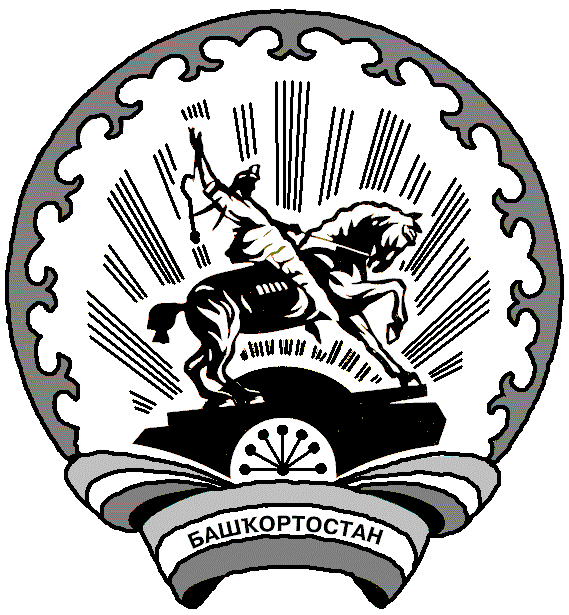 Республика БашкортостансоветСЕЛЬСКОГО ПОСЕЛЕНИЯ Енгалышевский сельсоветМУНИЦИПАЛЬНОГО РАЙОНАЧишминскИЙ район 452156, с.Енгалышево,  ул. Манаева, 13Карар10 май   2012 й.     № 16решение10 мая 2012 г.№от«»20г.Организация/Физическоелицо(наименование, почтовый адрес, телефон)В связи с(наименование проводимых работ)Работы будут проводиться в период с«»20г. по«»20г. №отОтветственным за производство работ приказом №от«»20г.назначен(должность, фамилия, имя, отчество)(должность)(подпись)(расшифровка подписи)Выдан предъявителю(наименование организации, ФИО физического лица)(наименование организации, ФИО физического лица)(должность, фамилия, имя, отчество)(должность, фамилия, имя, отчество)(должность, фамилия, имя, отчество)на право производства земляных работна право производства земляных работ(наименование и местонахождение объекта)поселения Енгалышевский  сельсовет выданным«»20г.№Работы начать«»2020г.и    закончить    со    всеми    работами   по и    закончить    со    всеми    работами   по и    закончить    со    всеми    работами   по и    закончить    со    всеми    работами   по и    закончить    со    всеми    работами   по восстановлению разрушений довосстановлению разрушений довосстановлению разрушений довосстановлению разрушений довосстановлению разрушений до«»»20г.засыпке траншеи и выполненном благоустройстве дозасыпке траншеи и выполненном благоустройстве дозасыпке траншеи и выполненном благоустройстве дозасыпке траншеи и выполненном благоустройстве до«»20г.Общие условия:Общие условия:Я,обязуюсь соблюдать указанные условия иобязуюсь соблюдать указанные условия иобязуюсь соблюдать указанные условия иобязуюсь соблюдать указанные условия иобязуюсь соблюдать указанные условия иобязуюсь соблюдать указанные условия иобязуюсь соблюдать указанные условия иобязуюсь соблюдать указанные условия и(фамилия, ИО ответственного)(фамилия, ИО ответственного)Подпись ответственного за производство работПодпись ответственного за производство работПодпись ответственного за производство работПодпись ответственного за производство работПодпись ответственного за производство работПодпись ответственного за производство работПодпись ответственного за производство работПодпись ответственного за производство работПодпись ответственного за производство работПодпись ответственного за производство работПодпись ответственного за производство работ«»20г.Домашний адрес ответственного за производство работДомашний адрес ответственного за производство работДомашний адрес ответственного за производство работДомашний адрес ответственного за производство работДомашний адрес ответственного за производство работДомашний адрес ответственного за производство работДомашний адрес ответственного за производство работДомашний адрес ответственного за производство работДомашний адрес ответственного за производство работДомашний адрес ответственного за производство работДомашний адрес ответственного за производство работДомашний адрес ответственного за производство работДомашний адрес ответственного за производство работ№ телефона№ телефона№ телефона№ телефонаАдрес организацииАдрес организацииАдрес организацииАдрес организацииАдрес организации№ телефона№ телефона№ телефона№ телефонаГлава сельского поселения Енгалышевский сельсовет Глава сельского поселения Енгалышевский сельсовет Глава сельского поселения Енгалышевский сельсовет Глава сельского поселения Енгалышевский сельсовет Глава сельского поселения Енгалышевский сельсовет Глава сельского поселения Енгалышевский сельсовет Глава сельского поселения Енгалышевский сельсовет Глава сельского поселения Енгалышевский сельсовет Глава сельского поселения Енгалышевский сельсовет Ермолаев В.В.Ермолаев В.В.(должность лица, подписавшего ордер)(должность лица, подписавшего ордер)(должность лица, подписавшего ордер)(должность лица, подписавшего ордер)(должность лица, подписавшего ордер)(должность лица, подписавшего ордер)(должность лица, подписавшего ордер)(должность лица, подписавшего ордер)(должность лица, подписавшего ордер)(подпись)(подпись)(подпись)(подпись)(расшифровка подписи)(расшифровка подписи)«»20г.(организация, производитель работ)(организация, производитель работ)адрес:Земляные работы производились по адресу:Ордер на проведение земляных работ №от«»20г.(ФИО, должность)(ФИО, должность)(ФИО, должность)(ФИО, должность)«»20г.Представителя организации, производящей земляные работы(подпись)Представителя организации, выполнившей благоустройство(подпись)Представитель управляющей организации или жилищно-эксплуатационной организации(подпись)(подпись)Представитель сельского поселения Енгалышевский сельсовет (подпись)(подпись)